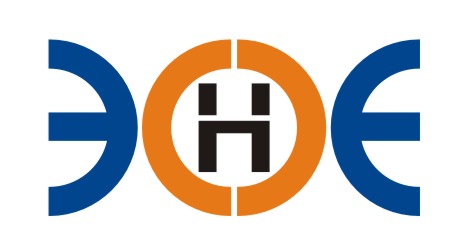 НЕКОММЕРЧЕСКОЕ ПАРТНЕРСТВО«ЭКСПЕРТНЫЕ ОРГАНИЗАЦИИ ЭЛЕКТРОЭНЕРГЕТИКИ»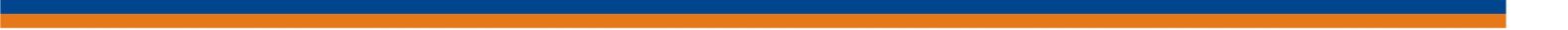 Протокол № 25/2017Ежегодного Общего собрания членов (далее - Собрание) Саморегулируемой организации Некоммерческого Партнерства  «Экспертные организации электроэнергетики»                                        (далее - Партнерство)Санкт-Петербург                                                                                                 «25» мая 2017 г.                Собрание открыто в 14.00.Присутствовали:В состав Партнерства входит 67 организаций. На собрании присутствовали  представители 49 организаций.Кворум есть. Собрание правомочно.Поступило предложение избрать:Председателем собрания – Заир-Бека А.И., Президента Экспертного Совета СРО НП «Экспертные организации электроэнергетики»Секретарем собрания  – Юденкова Д.Ю., исполнительного директора СРО НП «Экспертные организации электроэнергетики».                                       Счетную комиссию собрания в составе:Председатель – Новиков В.Б;Члены: Ткаченко К.В., Кузьменко В.В., Отавина Э.Г.Голосовали: «ЗА» - единогласно.Постановили: Утвердить предложенный состав рабочих органов Общего собрания членов Партнерства.Повестка дня:Утверждение отчета о работе Партнерства (Экспертного совета и Исполнительного директора) за 2016 год; Утверждение отчета об исполнении сметы доходов и расходов за 2016 год; Утверждение результатов аудиторской проверки Партнерства за 2016 год;Утверждение плана работы Партнерства на 2017 год; Утверждение сметы доходов и расходов Партнерства на 2017 год;Об отмене отдельных положений Партнерства;Утверждение положений Саморегулируемой организации Союз проектировщиков «Экспертные организации электроэнергетики», разработанных в соответствии с требованиями Федерального закона от 03.07.2016 № 372-ФЗ;Разное.1. По первому вопросу повестки дня Слушали Юденкова Д.Ю.Предложил:Утвердить отчет о работе Партнерства (Экспертного совета и Исполнительного директора) за 2016 год.Согласно Протоколу подсчета голосов членов СРО НП «Экспертные организации электроэнергетики» в голосовании приняли участие представители 49 организаций.При голосовании по первому вопросу повестки дня подано голосов:«ЗА» - 45«ПРОТИВ» - 0«ВОЗДЕРЖАЛИСЬ» - 4Решение принято.Постановили: Утвердить отчет о работе Партнерства (Экспертного совета и Исполнительного директора) за 2016 год.2. По второму вопросу повестки дня Слушали Юденкова Д.Ю. Предложил:Утвердить отчет об исполнении сметы доходов и расходов за 2016 год.Согласно Протоколу подсчета голосов членов СРО НП «Экспертные организации электроэнергетики» в голосовании приняли участие представители 49 организаций.При голосовании по второму вопросу повестки дня подано голосов: «ЗА» - 44«ПРОТИВ» - 0«ВОЗДЕРЖАЛИСЬ» - 5Решение принято.Постановили: Утвердить отчет об исполнении сметы доходов и расходов за 2016 год.По третьему вопросу повестки дня Слушали Юденкова Д.Ю.Предложил:Утвердить результаты аудиторской проверки Партнерства за 2016 год.Согласно Протоколу подсчета голосов членов СРО НП «Экспертные организации электроэнергетики» в голосовании приняли участие представители 49 организаций.При голосовании по третьему вопросу повестки дня подано голосов:«ЗА» - 44«ПРОТИВ» - 0«ВОЗДЕРЖАЛИСЬ» - 5Решение принято.Постановили: Утвердить результаты аудиторской проверки Партнерства за 2016 год.4. По четвертому вопросу повестки дня Слушали Юденкова Д.Ю. Предложил:Утвердить план работы Партнерства на 2017 год.Согласно Протоколу подсчета голосов членов СРО НП «Экспертные организации электроэнергетики» в голосовании приняли участие представители 49 организаций.При голосовании по пятому вопросу повестки дня подано голосов:«ЗА» - 44«ПРОТИВ» - 0«ВОЗДЕРЖАЛИСЬ» - 5Решение принято.Постановили: Утвердить план работы Партнерства на 2017 год.5. По пятому вопросу повестки дня Слушали Юденкова Д.Ю. Предложил:Утвердить смету доходов и расходов Партнерства на 2017 год.Согласно Протоколу подсчета голосов членов СРО НП «Экспертные организации электроэнергетики» в голосовании приняли участие представители 49 организаций.При голосовании по пятому вопросу повестки дня подано голосов:«ЗА» - 44«ПРОТИВ» - 0«ВОЗДЕРЖАЛИСЬ» - 5Решение принято.Постановили: Утвердить смету доходов и расходов Партнерства на 2017 год и до момента проведения Общего Собрания по итогам 2017 года. Предусмотреть возможность перераспределения средств по статьям в размере не более 20%.  6. По шестому вопросу повестки дня Слушали Заир-Бека А.И. Предложил:6.1. В связи с принятием Положений о Компенсационном фонде возмещения вреда и о Компенсационном фонде обеспечения договорных обязательств отменить Положение о Компенсационном фонде Некоммерческого Партнерства «Экспертные организации электроэнергетики»;6.2. В связи с вступлением в силу Федерального закона от 03.07.2016 № 372-ФЗ отменить следующие положения с 01.07.2017 года:•	Положение о вступительных и членских (регулярных) взносах Некоммерческого Партнерства «Экспертные организации электроэнергетики»;•	Положение о членстве Некоммерческого Партнерства «Экспертные организации электроэнергетики»;•	Положение о требованиях к выдаче и порядке выдачи свидетельств о допуске к работам по подготовке проектной документации, которые оказывают влияние на безопасность объектов капитального строительства Некоммерческого Партнерства «Экспертные организации электроэнергетики»;•	Положение о требованиях к выдаче и порядке выдачи свидетельств о допуске к работам по подготовке проектной документации, которые оказывают влияние на безопасность особо опасных и технически сложных объектов (кроме объектов использования атомной энергии) Некоммерческого Партнерства «Экспертные организации электроэнергетики»;•	Положение о требованиях к выдаче и порядке выдачи свидетельств о допуске к работам по подготовке проектной документации, которые оказывают влияние на безопасность объектов использования атомной энергии Некоммерческого Партнерства «Экспертные организации электроэнергетики»;•	Дисциплинарное положение Некоммерческого Партнерства «Экспертные Организации Электроэнергетики»;•	Правила контроля в области саморегулирования Некоммерческого Партнерства «Экспертные Организации Электроэнергетики»;•	Положение о страховании гражданской ответственности Некоммерческого Партнерства «Экспертные Организации Электроэнергетики»;Согласно Протоколу подсчета голосов членов СРО НП «Экспертные организации электроэнергетики» в голосовании приняли участие представители 49 организаций.При голосовании по шестому вопросу повестки дня подано голосов:«ЗА» - 42«ПРОТИВ» - 1«ВОЗДЕРЖАЛИСЬ» - 5Решение принято.Постановили: 6.1. В связи с принятием Положений о Компенсационном фонде возмещения вреда и о Компенсационном фонде обеспечения договорных обязательств отменить Положение о Компенсационном фонде Некоммерческого Партнерства «Экспертные организации электроэнергетики»;6.2. В связи с вступлением в силу Федерального закона от 03.07.2016 № 372-ФЗ отменить следующие положения с 01.07.2017 года:•	Положение о вступительных и членских (регулярных) взносах Некоммерческого Партнерства «Экспертные организации электроэнергетики»;•	Положение о членстве Некоммерческого Партнерства «Экспертные организации электроэнергетики»;•	Положение о требованиях к выдаче и порядке выдачи свидетельств о допуске к работам по подготовке проектной документации, которые оказывают влияние на безопасность объектов капитального строительства Некоммерческого Партнерства «Экспертные организации электроэнергетики»;•	Положение о требованиях к выдаче и порядке выдачи свидетельств о допуске к работам по подготовке проектной документации, которые оказывают влияние на безопасность особо опасных и технически сложных объектов (кроме объектов использования атомной энергии) Некоммерческого Партнерства «Экспертные организации электроэнергетики»;•	Положение о требованиях к выдаче и порядке выдачи свидетельств о допуске к работам по подготовке проектной документации, которые оказывают влияние на безопасность объектов использования атомной энергии Некоммерческого Партнерства «Экспертные организации электроэнергетики»;•	Дисциплинарное положение Некоммерческого Партнерства «Экспертные Организации Электроэнергетики»;•	Правила контроля в области саморегулирования Некоммерческого Партнерства «Экспертные Организации Электроэнергетики»;•	Положение о страховании гражданской ответственности Некоммерческого Партнерства «Экспертные Организации Электроэнергетики».7. По седьмому вопросу повестки дня Слушали Заир-Бека А.И.Предложил:В связи с вступлением в силу Федерального закона от 03.07.2016 № 372-ФЗ утвердить следующие положения с 01.07.2017 года:•	Положение о членстве в Саморегулируемой организации Союз проектировщиков «Экспертные организации электроэнергетики», в том числе о требованиях к членам саморегулируемой организации, о размере, порядке расчета и уплаты вступительного взноса, членских взносов;•	Положение о реестре членов Саморегулируемой организации Союз проектировщиков «Экспертные организации электроэнергетики»;•	Положение о процедуре рассмотрения жалоб на действия (бездействие) членов Саморегулируемой организации Союз проектировщиков «Экспертные организации электроэнергетики» и иных обращений, поступивших в саморегулируемую организацию;•	Положение об утверждении мер дисциплинарного воздействия, порядка и оснований их применений, порядка рассмотрения дел Саморегулируемой организации Союз проектировщиков "Экспертные организации электроэнергетики";•	Положение о проведении Саморегулируемой организации Союз проектировщиков "Экспертные организации электроэнергетики" анализа деятельности своих членов на основании информации, представляемой ими в форме отчетов;•	Положение об Исполнительном органе Саморегулируемой организации Союз проектировщиков «Экспертные организации электроэнергетики».Согласно Протоколу подсчета голосов членов СРО НП «Экспертные организации электроэнергетики» в голосовании приняли участие представители 49 организаций.При голосовании по седьмому вопросу повестки дня подано голосов: «ЗА» - 40«ПРОТИВ» - 1«ВОЗДЕРЖАЛИСЬ» - 8Решение принято.Постановили: В связи с вступлением в силу Федерального закона от 03.07.2016 № 372-ФЗ утвердить следующие положения с 01.07.2017 года:•	Положение о членстве в Саморегулируемой организации Союз проектировщиков «Экспертные организации электроэнергетики», в том числе о требованиях к членам саморегулируемой организации, о размере, порядке расчета и уплаты вступительного взноса, членских взносов;•	Положение о реестре членов Саморегулируемой организации Союз проектировщиков «Экспертные организации электроэнергетики»;•	Положение о процедуре рассмотрения жалоб на действия (бездействие) членов Саморегулируемой организации Союз проектировщиков «Экспертные организации электроэнергетики» и иных обращений, поступивших в саморегулируемую организацию;•	Положение об утверждении мер дисциплинарного воздействия, порядка и оснований их применений, порядка рассмотрения дел Саморегулируемой организации Союз проектировщиков "Экспертные организации электроэнергетики";•	Положение о проведении Саморегулируемой организации Союз проектировщиков "Экспертные организации электроэнергетики" анализа деятельности своих членов на основании информации, представляемой ими в форме отчетов;•	Положение об Исполнительном органе Саморегулируемой организации Союз проектировщиков «Экспертные организации электроэнергетики».8. По восьмому вопросу повестки дня Слушали Юденкова Д.Ю. Предложил:С момента государственной регистрации учредительных документов Партнерства в части изменения наименования Некоммерческого Партнерства «Экспертные Организации Электроэнергетики» на Саморегулируемая организация Союз проектировщиков «Экспертные Организации Электроэнергетики» считать наименования отдельных положений Партнерства следующими:•	Положение о Компенсационном фонде возмещения вреда Саморегулируемой организации Союз проектировщиков «Экспертные организации электроэнергетики»;•	Положение о Компенсационном фонде обеспечения договорных обязательств Саморегулируемой организации Союз проектировщиков «Экспертные организации электроэнергетики»;•	Положение об Экспертном Совете Саморегулируемой организации Союз проектировщиков "Экспертные организации электроэнергетики";•	Регламент созыва и проведения Общего собрания членов Саморегулируемой организации Союз проектировщиков "Экспертные организации электроэнергетики".Согласно Протоколу подсчета голосов членов СРО НП «Экспертные организации электроэнергетики» в голосовании приняли участие представители 49 организаций.При голосовании по восьмому вопросу повестки дня подано голосов:«ЗА» - 44«ПРОТИВ» - 0«ВОЗДЕРЖАЛИСЬ» - 5Решение принято.Постановили: С момента государственной регистрации учредительных документов Партнерства в части изменения наименования Некоммерческого Партнерства «Экспертные Организации Электроэнергетики» на Саморегулируемая организация Союз проектировщиков «Экспертные Организации Электроэнергетики» считать наименования отдельных положений Партнерства следующими:•	Положение о Компенсационном фонде возмещения вреда Саморегулируемой организации Союз проектировщиков «Экспертные организации электроэнергетики»;•	Положение о Компенсационном фонде обеспечения договорных обязательств Саморегулируемой организации Союз проектировщиков «Экспертные организации электроэнергетики»;•	Положение об Экспертном Совете Саморегулируемой организации Союз проектировщиков "Экспертные организации электроэнергетики";•	Регламент созыва и проведения Общего собрания членов Саморегулируемой организации Союз проектировщиков "Экспертные организации электроэнергетики".Председатель собрания  		__________________________	А.И. Заир-БекСекретарь собрания       		__________________________          Д.Ю. Юденков